Контрольная работа №4Вариант №1.Вычислите  cos α, ctg α, sin α если tg α =Расположите в порядке возрастания углы α, β, γ, если tg α =  ,       tg β = , tg γ = .Вычислите:5sin60°- 4tg45°cos30°б) cos45°tg30° – cos0°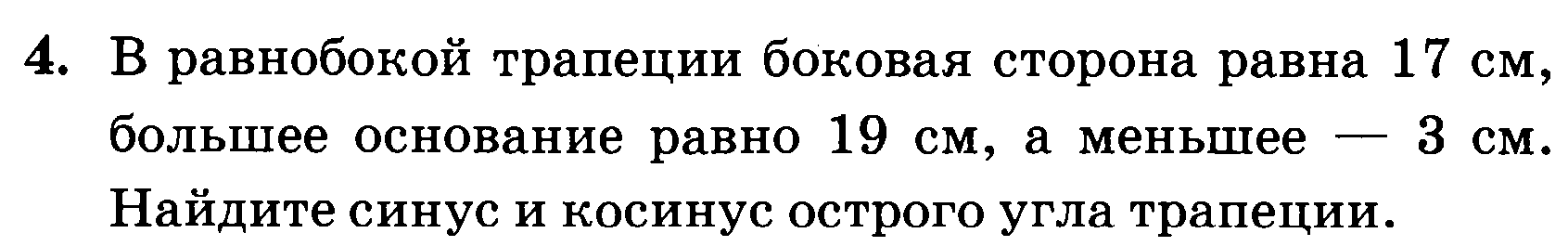 Упростите выражения:а) 	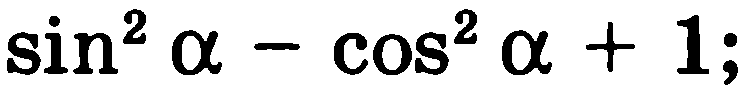 б) 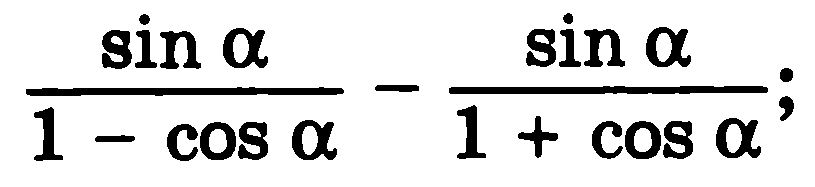 в) 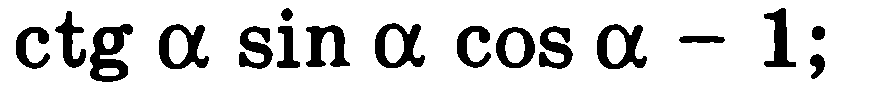 г)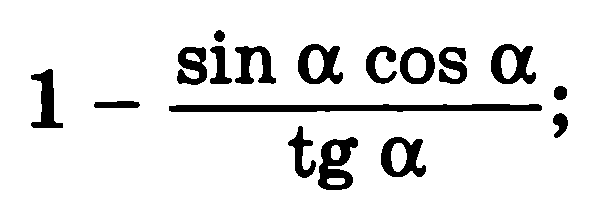 Контрольная работа №4Вариант №2.Вычислите  cos α, tg α, sin α если сtg α =Расположите в порядке убывания углы α, β, γ, если cos α =  ,        cos β = , cos γ = .Вычислите:а) 3tg30- 2sin60°cos45°б) cos30°tg45° – cos90°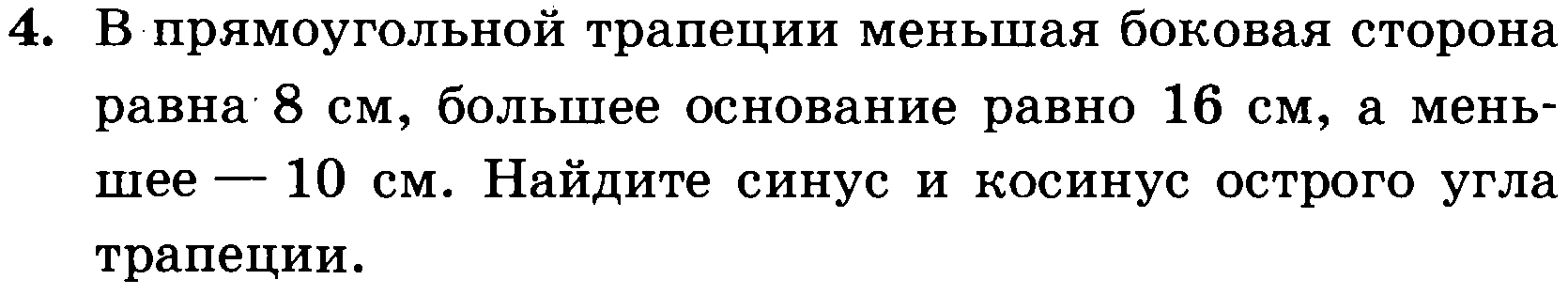 5.Упростите выражения:а)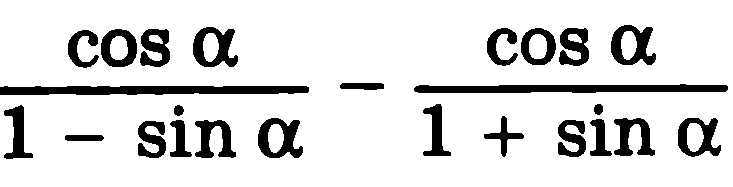 б) 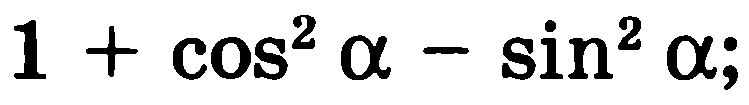 в)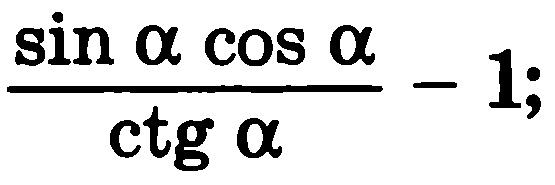 г)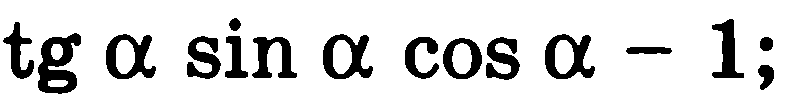 Контрольная работа №4Вариант №3.Вычислите  cos α, ctg α, sin α если tg α =Расположите в порядке возрастания углы α, β, γ, если sin α =,     sin β = , sin γ = .Вычислите:а) 5sin30°cos45°- 2tg60°б) cos45°tg0° – sin90°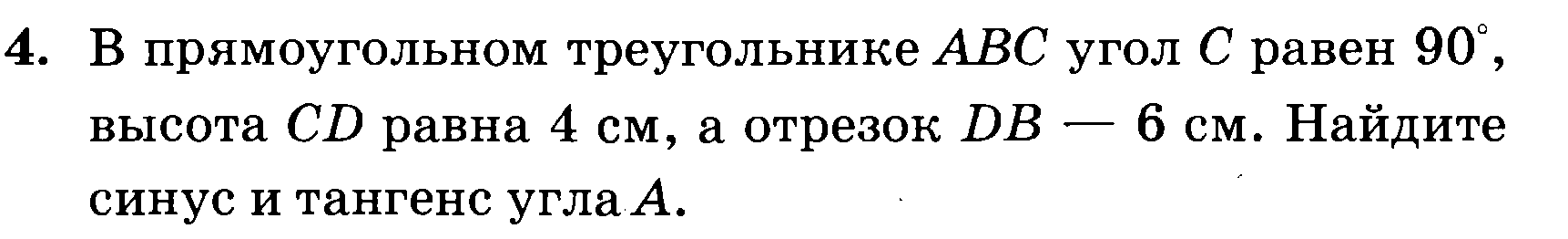 5.Упростите выражения:а)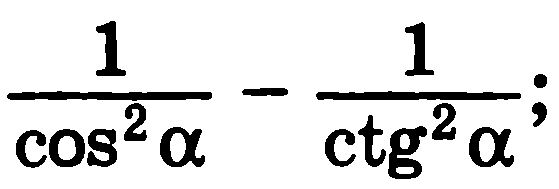 б)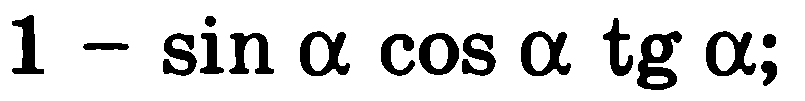 в)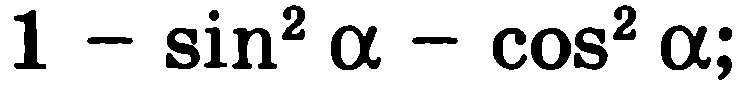 г)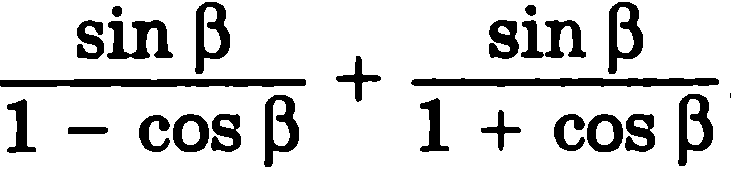 Контрольная работа №4Вариант №4.Вычислите  cos α, tg α, sin α если сtg α =Расположите в порядке убывания углы α, β, γ, если cos α =  ,        cos β = , cos γ = .Вычислите:а) sin45°cos60°tg30° - tg45°б) 4sin30°cos60° – tg45°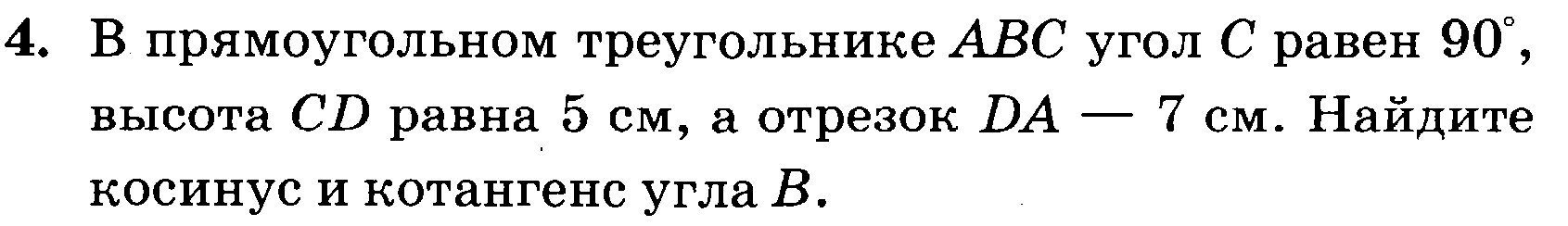 5.Упростите выражения:а)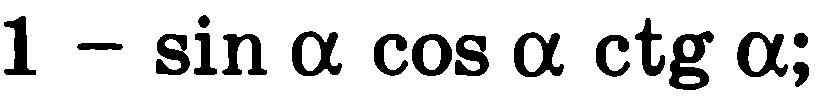 б)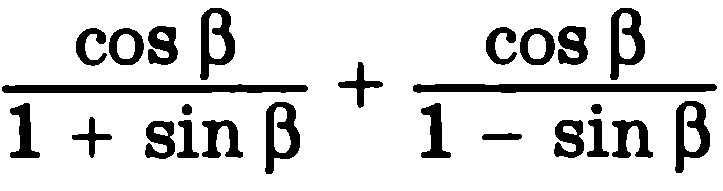 в)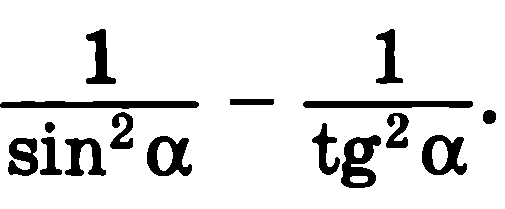 г)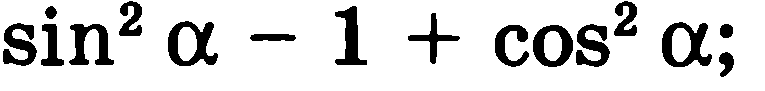 